Скачать приложение возможно со следующих страниц и установить его на свое устройство:
✅ *Для пользователей Windows* : https://zoom.us/client/latest/ZoomInstaller.exe
✅ *Для устройств iOS* : https://itunes.apple.com/us/app/id546505307
✅ *Для устройств Android* : https://play.google.com/store/apps/details?id=us.zoom.videomeetings✅ *Для устройств под управлением других платформ* ссылки для скачивания доступны на https://zoom.us/downloadАлгоритм работы для пользователя Windows (для компьютера)  участника конференцииПереходим по необходимой ссылке и кликаем на кнопку «загрузить»;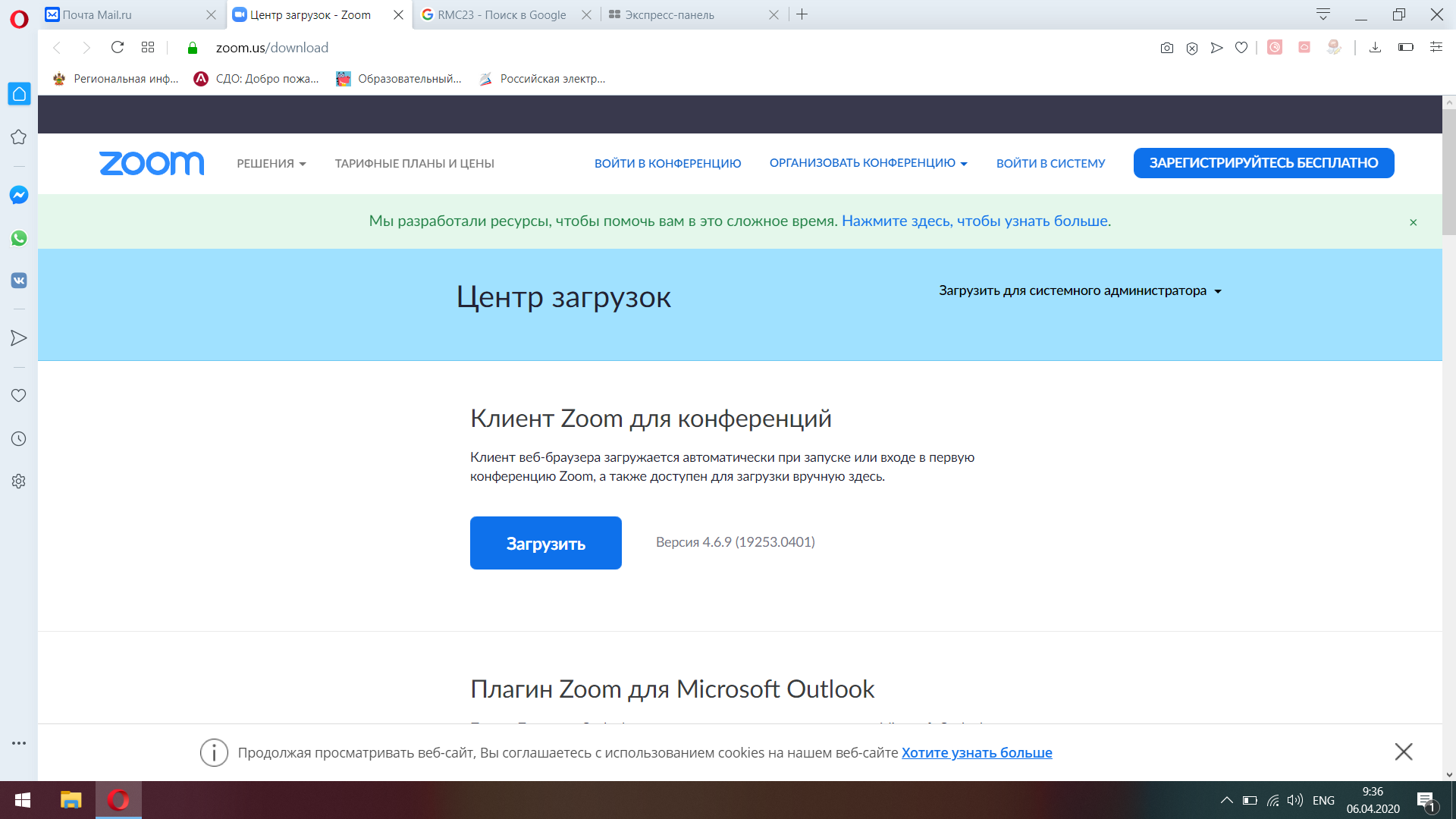 Далее выбираем и запоминаем, где сохранится файл. Оптимальное решение – рабочий стол, таким образом, иконка приложения будет на виду;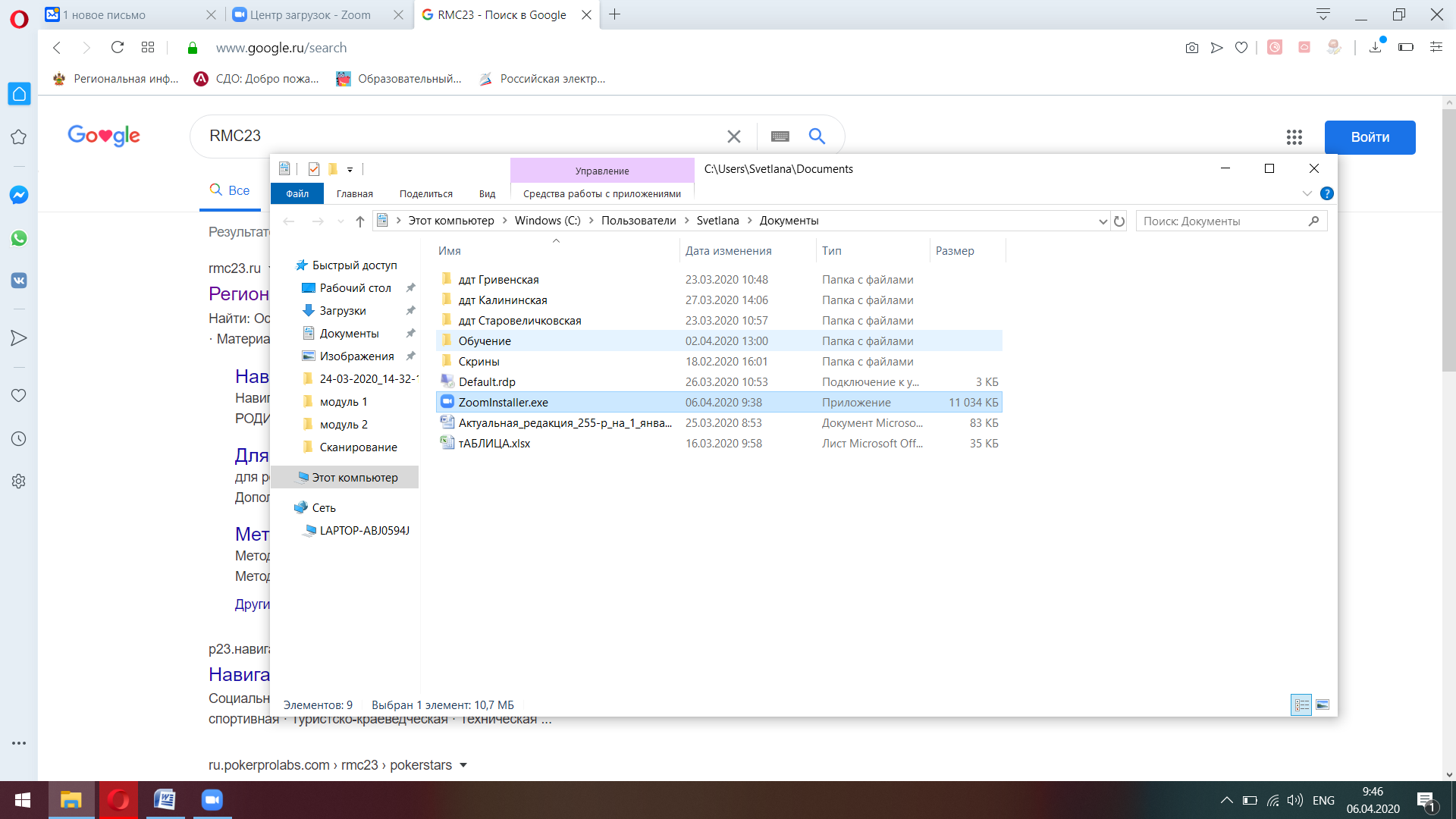 Следующий шаг – кликаем дважды на загруженный файл, происходит открытие программы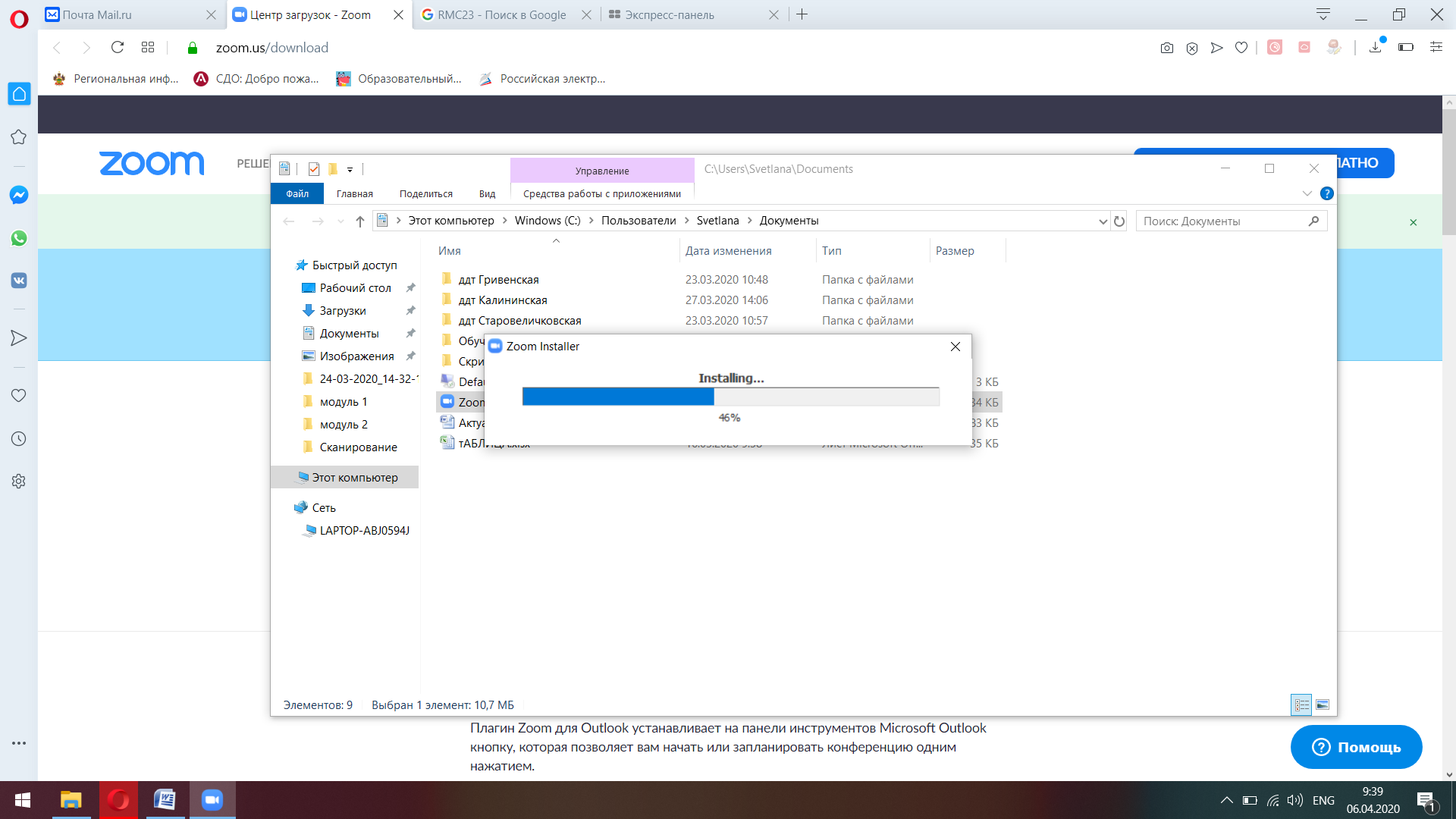 Выбираем «Войти в конференцию», происходит вход в личный кабинет. Для этого требуется регистрация.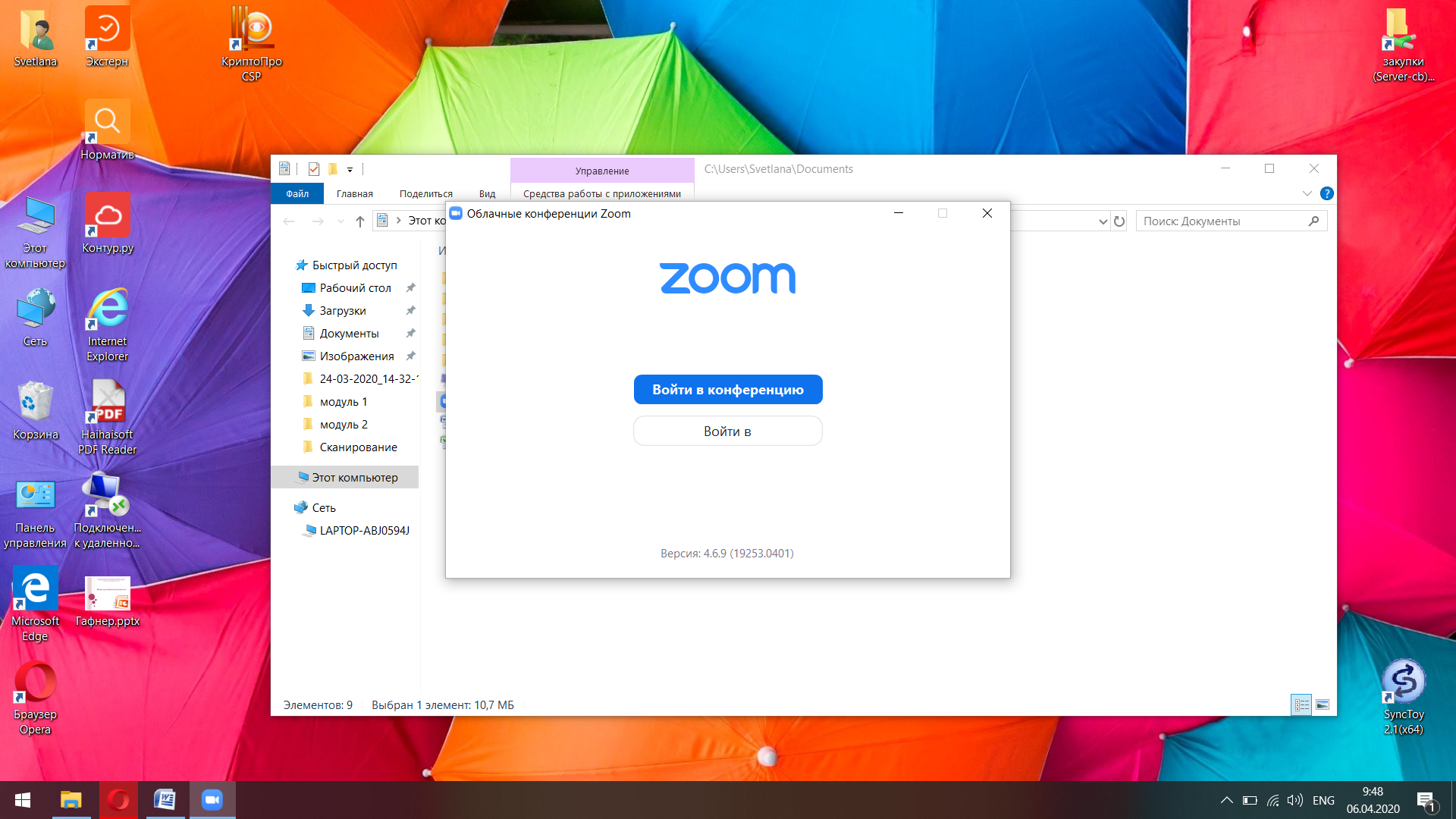 Водим номер конференции, который предоставил организатор 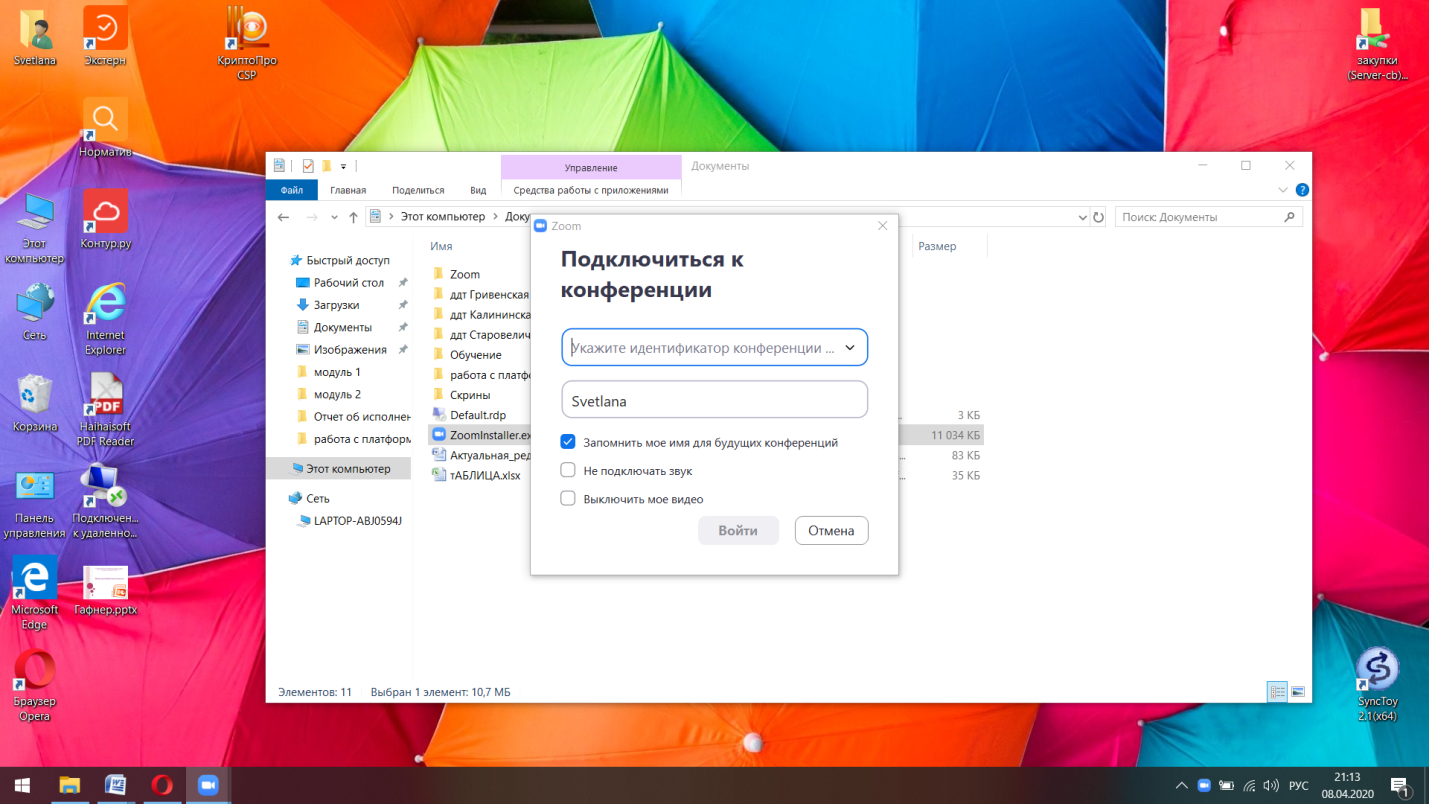 Начинается конференция. Система запрашивает у вас разрешение «Войти с использованием звука компьютера». Разрешаем, кликая на соответствующую кнопку.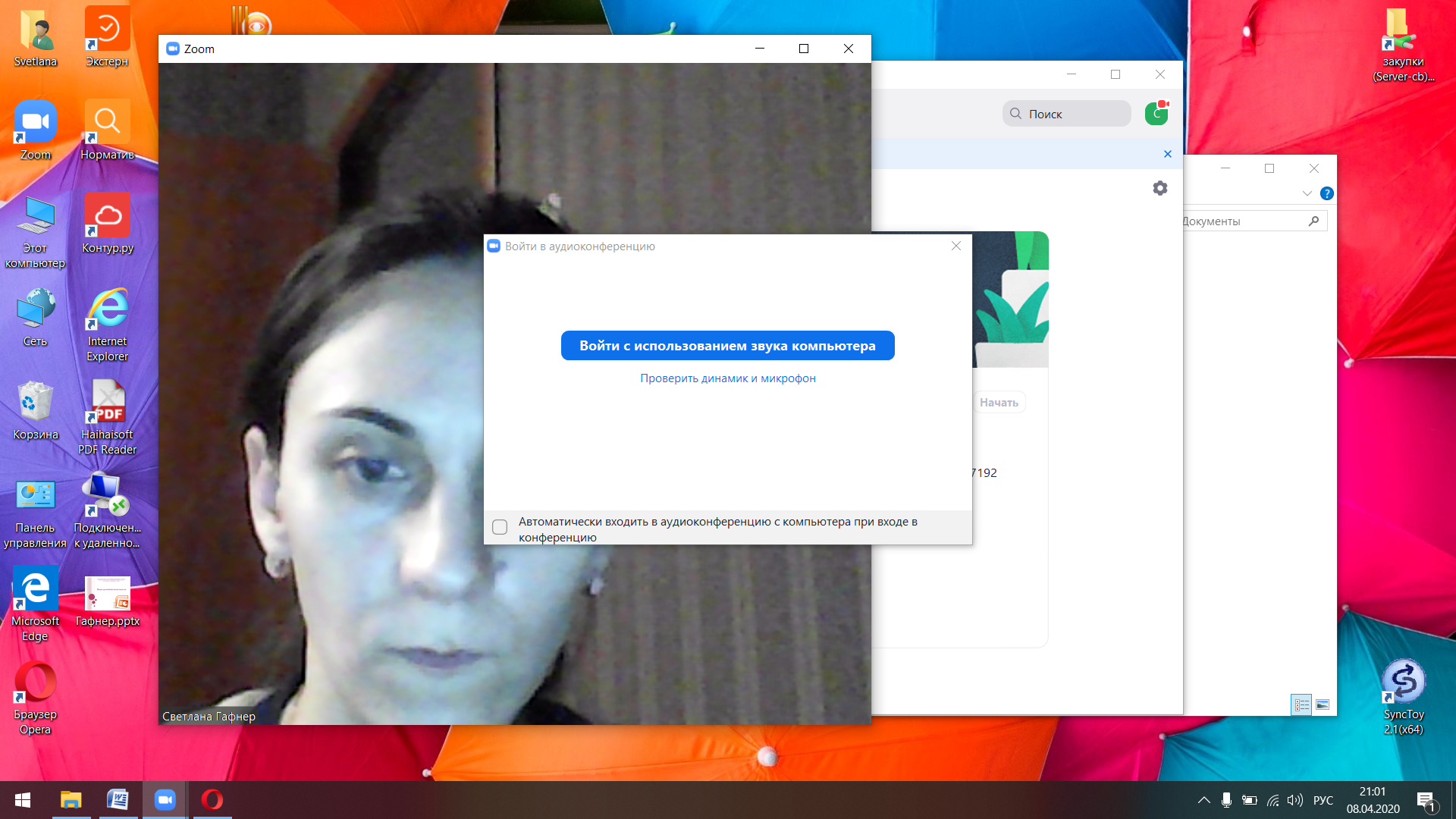 Появляется окно конференции.  При движении курсора по рабочему столу появляется строка управления. Она дает возможность включать выключать звук, видеть других участников, общаться в групповом чате и записывать эфир конференции.